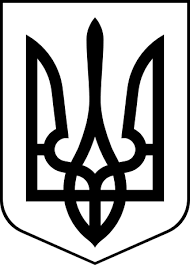 ЗДОЛБУНІВСЬКА МІСЬКА РАДАРІВНЕНСЬКОГО РАЙОНУ РІВНЕНСЬКОЇ ОБЛАСТІ                                                      восьме скликанняР І Ш Е Н Н Явід 08 грудня  2021 року 						                         № 964Про перенесення звернення  громадянки Богданенко Галини Адамівни  про надання дозволу на розроблення проекту землеустрою щодо відведення земельної ділянки у власність для ведення особистого селянського господарства  за межами села НовосілкиКеруючись статтями 12, 22, 33, 116, 118, 121, 125, 126 Земельного кодексу України, статтею 26 Закону України «Про місцеве самоврядування в Україні», розглянувши заяву  громадянки Богданенко Галини Адамівни про надання дозволу  на розроблення проекту із землеустрою щодо  відведення  земельної  ділянки у власність для ведення особистого селянського господарства за межами села Новосілки Здолбунівської міської територіальної громади, врахувавши пропозицію комісії з питань містобудування, земельних відносин та охорони навколишнього середовища,  Здолбунівська міська радаВ И Р І Ш И Л А:1. Перенести звернення  громадянки Богданенко Галині Адамівні,  яка зареєстрована в селі Новосілки по вулиці   *************** про надання дозволу на  розроблення проекту землеустрою щодо відведення земельної ділянки у власність орієнтовною площею 0,70  гектара для ведення особистого селянського господарства  за межами села Новосілки, за рахунок земель  запасу Здолбунівської міської територіальної громади на засідання чергової сесії  після більш детального вивчення на профільній комісії.	2.  Контроль за виконанням даного рішення покласти на постійну комісію з питань містобудування, земельних відносин та охорони навколишнього середовища (голова Українець А.Ю.), а організацію його виконання на  заступника міського голови з питань діяльності виконавчих органів ради Сосюка Ю.П .Міський голова                                                                             Владислав СУХЛЯК 